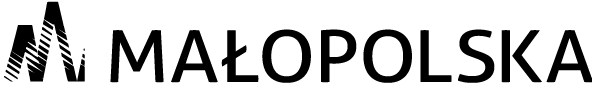 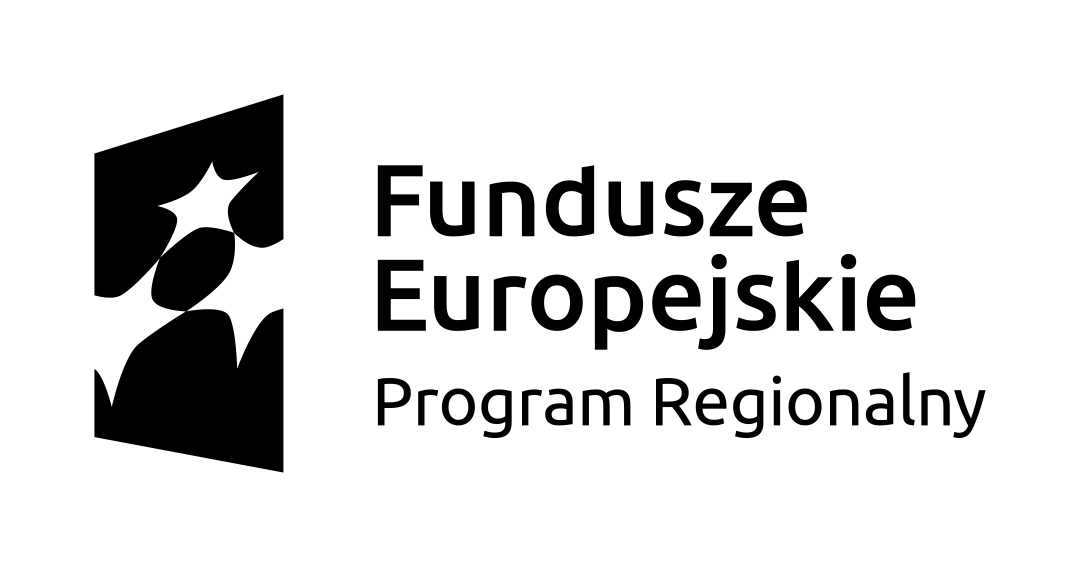 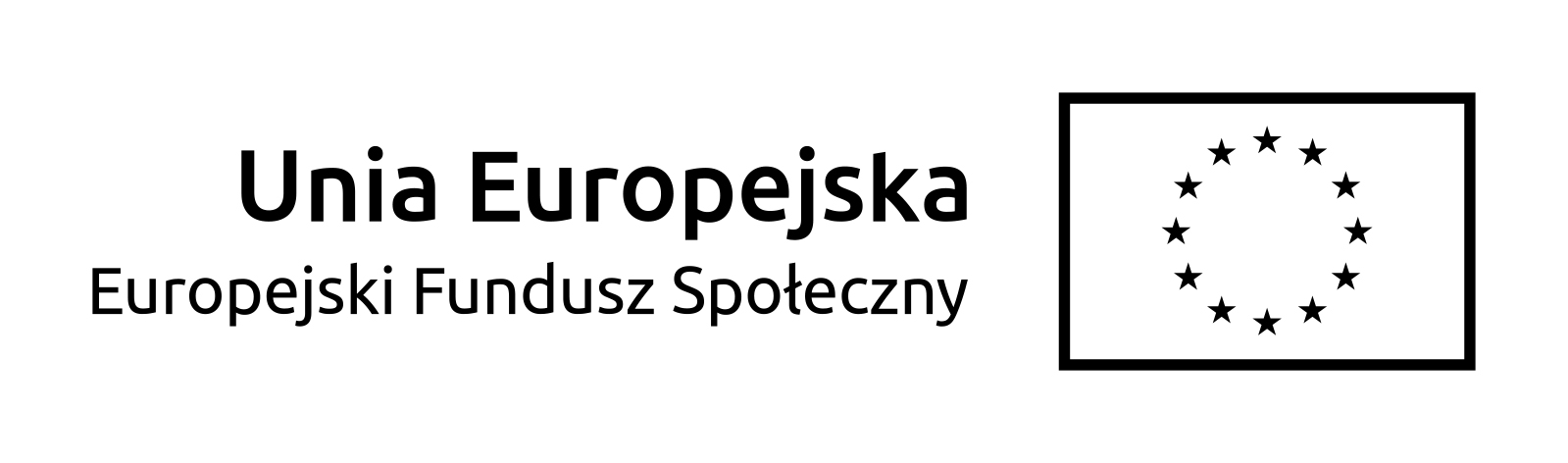 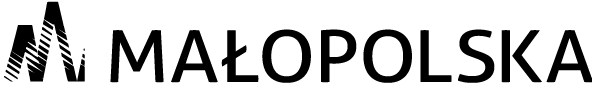 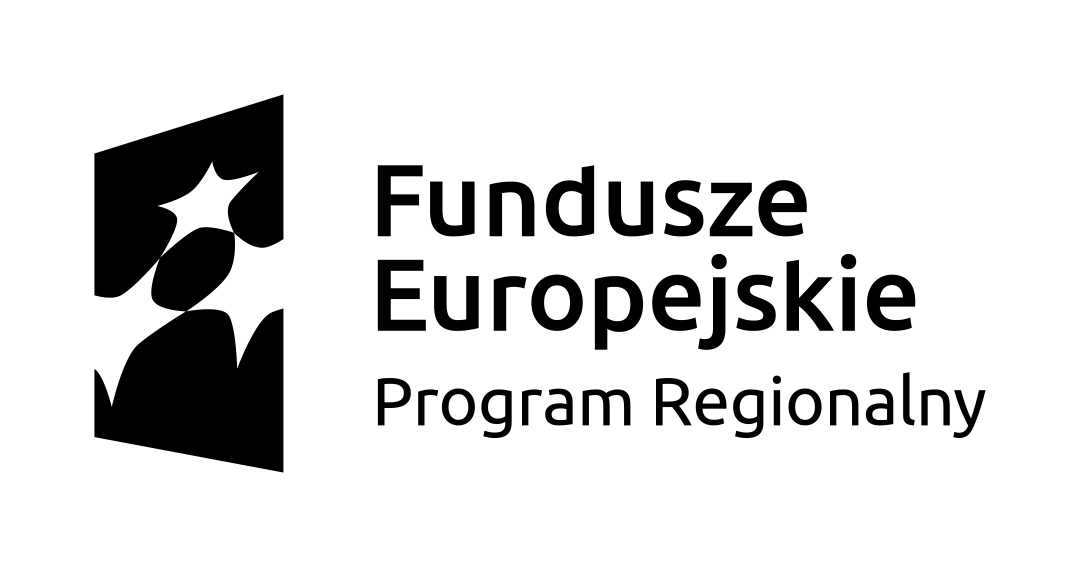 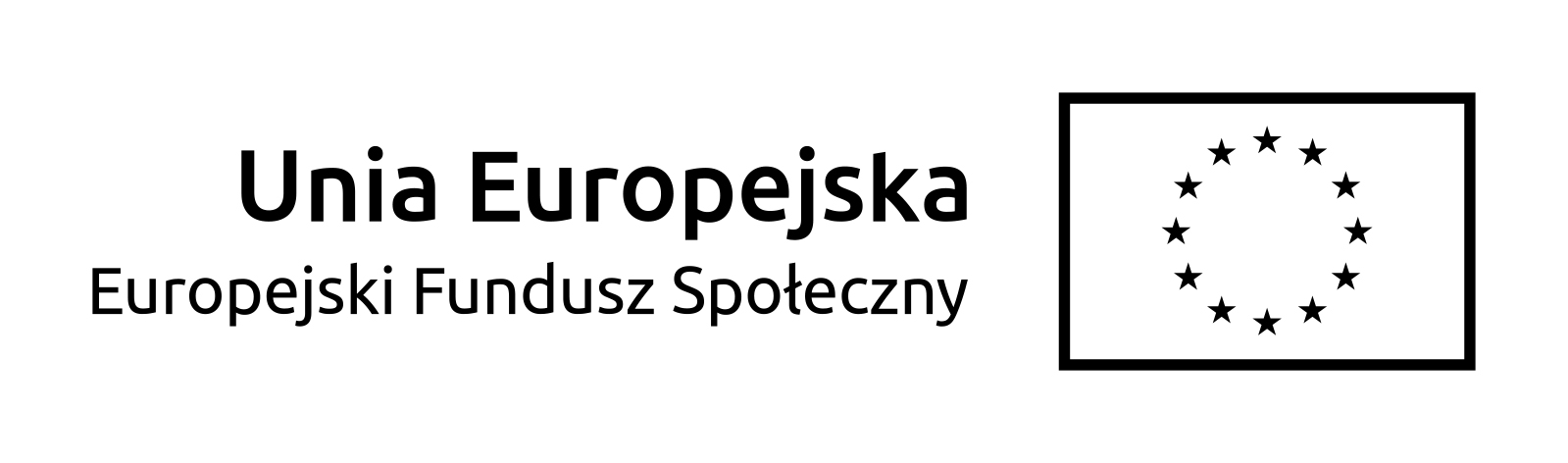 Limanowa, dnia 17.12.2020 r.Zarząd Powiatu w Limanowejul. Józefa Marka 9 34 - 600 LimanowaFax.: (018) 33 – 37 – 880e-mail: zamowienia@powiat.limanowski.plwww.powiat.limanowski.plZnak sprawy: BZ.272.36.2020	 INFORMACJA Z OTWARCIA OFERTDotyczy postępowania o udzielenie zamówienia publicznego prowadzonego w trybie przetargu nieograniczonego na zadanie pn.: „Adaptacja pracowni w szkołach Powiatu Limanowskiego w ramach projektu:                   „Rozwój CKZ w Powiecie Limanowskim – poszerzenie oferty szkół prowadzących kształcenie zawodowe i ustawiczne, a także kształcenie dla uczniów ze specjalnymi potrzebami”.Zamawiający na podstawie art. 86 ust. 5 ustawy z dnia 29 stycznia 2004 roku Prawo Zamówień Publicznych (t.j. Dz.U. z 2019 r. poz. 1843 ze zm.) przekazuje informacje z otwarcia ofert:Otwarcie ofert odbyło się w dniu 17/12/2020 o godz. 10:10.Kwota, jaką Zamawiający zamierza przeznaczyć na sfinansowanie zamówienia wynosi: Zadanie częściowe nr 1 – 130 710,87 zł brutto,Zadanie częściowe nr 2 – 24 347,85 zł brutto.W wyznaczonym terminie oferty złożyli następujący Wykonawcy:Jednocześnie Zamawiający przypomina, że zgodnie z treścią art. 24 ust. 11 ustawy Pzp Wykonawca w terminie 3 dni od dnia zamieszczenia na stronie internetowej niniejszej informacji, przekazuje Zamawiającemu oświadczenie o przynależności lub braku przynależności do tej samej grupy kapitałowej, o której mowa w art. 24 ust. 1 pkt 23 ustawy Pzp – wzór stanowi załącznik nr 4 do SIWZ.Nr ofertyNazwa (firma) i adres wykonawcyCena ofertyTermin wykonaniaOkres gwarancjiWarunki płatnościZadanie częściowe nr 1: „Adaptacja pracowni gastronomicznej w Zespole Szkół Ponadpodstawowych w Mszanie Dolnej”.Zadanie częściowe nr 1: „Adaptacja pracowni gastronomicznej w Zespole Szkół Ponadpodstawowych w Mszanie Dolnej”.Zadanie częściowe nr 1: „Adaptacja pracowni gastronomicznej w Zespole Szkół Ponadpodstawowych w Mszanie Dolnej”.Zadanie częściowe nr 1: „Adaptacja pracowni gastronomicznej w Zespole Szkół Ponadpodstawowych w Mszanie Dolnej”.Zadanie częściowe nr 1: „Adaptacja pracowni gastronomicznej w Zespole Szkół Ponadpodstawowych w Mszanie Dolnej”.Zadanie częściowe nr 1: „Adaptacja pracowni gastronomicznej w Zespole Szkół Ponadpodstawowych w Mszanie Dolnej”.Zadanie częściowe nr 1: „Adaptacja pracowni gastronomicznej w Zespole Szkół Ponadpodstawowych w Mszanie Dolnej”.1F.H.U. KRUCZEK Wojciech Kruczekul. Kołłątaja 18/13 33-300 Nowy Sącz128 126,91 złdo 3 miesięcyod dnia zawarcia umowy60 miesięcy(48 mcy wymagane minimum oraz dodatkowo 12 mcy)zgodnie z SIWZZadanie częściowe nr 2: „Adaptacja pracowni gastronomicznej w Specjalnym Ośrodku Szkolno – Wychowawczym w Dobrej”.Zadanie częściowe nr 2: „Adaptacja pracowni gastronomicznej w Specjalnym Ośrodku Szkolno – Wychowawczym w Dobrej”.Zadanie częściowe nr 2: „Adaptacja pracowni gastronomicznej w Specjalnym Ośrodku Szkolno – Wychowawczym w Dobrej”.Zadanie częściowe nr 2: „Adaptacja pracowni gastronomicznej w Specjalnym Ośrodku Szkolno – Wychowawczym w Dobrej”.Zadanie częściowe nr 2: „Adaptacja pracowni gastronomicznej w Specjalnym Ośrodku Szkolno – Wychowawczym w Dobrej”.Zadanie częściowe nr 2: „Adaptacja pracowni gastronomicznej w Specjalnym Ośrodku Szkolno – Wychowawczym w Dobrej”.Zadanie częściowe nr 2: „Adaptacja pracowni gastronomicznej w Specjalnym Ośrodku Szkolno – Wychowawczym w Dobrej”.1F.H.U. KRUCZEK Wojciech Kruczekul. Kołłątaja 18/13 33-300 Nowy Sącz24 677,07 złdo 2 miesięcy od dnia zawarcia umowy 60 miesięcy(48 mcy wymagane minimum oraz dodatkowo 12 mcy)zgodniez SIWZ